ОКОНЧАТЕЛЬНЫЕ ИТОГИ сплошного наблюдения за деятельностью субъектов малого и среднего предпринимательства
по муниципальным образованиям Камчатского края за 2015 год  Аннотация   Часть 1. Юридические лица   Часть 2. Индивидуальные предприниматели Часть 1. Юридические лица  I. Число предприятий   II. Число замещенных рабочих мест   III. Оплата труда   IV. Выручка от реализации товаров (работ, услуг) (без НДС, акцизов и других аналогичных обязательных платежей)   V. Расходы на производство и продажу товаров (работ, услуг)   VI. Основные фонды   VII. Инвестиции в основной капитал   VIII. Группировки по размеру предприятий скачать архивный файл – 0,26 Мб 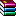 I.  Число предприятийII. Число замещенных рабочих местIII. Оплата трудаIV. Выручка от реализации товаров (работ, услуг) (без НДС, акцизов и других
аналогичных обязательных платежей)V. Расходы на производство и продажу товаров (работ, услуг)VI. Основные фонды VII. Инвестиции в основной капиталVIII. Группировки по размеру предприятий Часть 2. Индивидуальные предприниматели  I. Основные показатели деятельности   II. Численность индивидуальных предпринимателей   III. Число замещенных рабочих мест   IV. Выручка от реализации товаров (работ, услуг) (с учетом НДС, акцизов и других аналогичных обязательных платежей)   V. Основные фонды и инвестиции   VI. Группировки по размеру ИП скачать архивный файл - 0,11 Мб I.  Основные показатели деятельностиII. Численность индивидуальных предпринимателейIII. Число замещенных рабочих местIV. Выручка от реализации товаров (работ, услуг)V. Основные фонды и инвестицииVI. Группировки по размеру предприятия№ п/пНаименование таблицыИндекс публикационнойтаблицы1ЧИСЛО ПРЕДПРИЯТИЙ ПО МУНИЦИПАЛЬНЫМ ОБРАЗОВАНИЯМ КАМЧАТСКОГО КРАЯ В 2015 ГОДУ1.1.52ЧИСЛО МАЛЫХ И СРЕДНИХ ПРЕДПРИЯТИЙ ПО ВИДАМ ЭКОНОМИЧЕСКОЙ ДЕЯТЕЛЬНОСТИ ПО МУНИЦИПАЛЬНЫМ ОБРАЗОВАНИЯМ КАМЧАТСКОГО КРАЯ В 2015 ГОДУ.1.1.73ЧИСЛО СРЕДНИХ ПРЕДПРИЯТИЙ ПО ВИДАМ ЭКОНОМИЧЕСКОЙ ДЕЯТЕЛЬНОСТИ ПО МУНИЦИПАЛЬНЫМ ОБРАЗОВАНИЯМ КАМЧАТСКОГО КРАЯ В 2015 ГОДУ 1.1.7.14ЧИСЛО МАЛЫХ ПРЕДПРИЯТИЙ ПО ВИДАМ ЭКОНОМИЧЕСКОЙ ДЕЯТЕЛЬНОСТИ ПО МУНИЦИПАЛЬНЫМ ОБРАЗОВАНИЯМ КАМЧАТСКОГО КРАЯ В 2015 ГОДУ.1.1.7.25ЧИСЛО МИКРОПРЕДПРИЯТИЙ ПО ВИДАМ ЭКОНОМИЧЕСКОЙ ДЕЯТЕЛЬНОСТИ ПО МУНИЦИПАЛЬНЫМ ОБРАЗОВАНИЯМ КАМЧАТСКОГО КРАЯ В 2015 ГОДУ1.1.7.3 № п/пНаименование таблицыИндекс публикационной таблицы6ЧИСЛО ЗАМЕЩЕННЫХ РАБОЧИХ МЕСТ НА ПРЕДПРИЯТИЯХ ПО МУНИЦИПАЛЬНЫМ ОБРАЗОВАНИЯМ КАМЧАТСКОГО КРАЯ В 2015 ГОДУ1.1.127ЧИСЛО ЗАМЕЩЕННЫХ РАБОЧИХ МЕСТ НА МАЛЫХ И СРЕДНИХ ПРЕДПРИЯТИЯХ ПО ВИДАМ ЭКОНОМИЧЕСКОЙ ДЕЯТЕЛЬНОСТИ ПО МУНИЦИПАЛЬНЫМ ОБРАЗОВАНИЯМ КАМЧАТСКОГО КРАЯ В 2015 ГОДУ1.1.14№ п/пНаименование таблицыИндекс публикационной таблицы8ОПЛАТА ТРУДА В РАСЧЕТЕ НА ОДНО ЗАМЕЩЕННОЕ РАБОЧЕЕ МЕСТО (В СРЕДНЕМ ЗА МЕСЯЦ) ПО МУНИЦИПАЛЬНЫМ ОБРАЗОВАНИЯМ КАМЧАТСКОГО КРАЯ В 2015 ГОДУ1.1.199ОПЛАТА ТРУДА НА МАЛЫХ И СРЕДНИХ ПРЕДПРИЯТИЯХ В РАСЧЕТЕ НА ОДНО ЗАМЕЩЕННОЕ РАБОЧЕЕ МЕСТО (В СРЕДНЕМ ЗА МЕСЯЦ)  ПО ВИДАМ ЭКОНОМИЧЕСКОЙ ДЕЯТЕЛЬНОСТИ ПО МУНИЦИПАЛЬНЫМ ОБРАЗОВАНИЯМ КАМЧАТСКОГО КРАЯ В 2015 ГОДУ1.1.20№ п/пНаименование таблицыИндекспубликационной таблицы10ВЫРУЧКА ПРЕДПРИЯТИЙ ОТ РЕАЛИЗАЦИИ ТОВАРОВ (РАБОТ, УСЛУГ) ПО МУНИЦИПАЛЬНЫМ ОБРАЗОВАНИЯМ КАМЧАТСКОГО КРАЯ В 2015 ГОДУ1.1.2511ВЫРУЧКА ОТ РЕАЛИЗАЦИИ ТОВАРОВ (РАБОТ, УСЛУГ) МАЛЫХ И СРЕДНИХ ПРЕДПРИЯТИЯХ ПО ВИДАМ ЭКОНОМИЧЕСКОЙ ДЕЯТЕЛЬНОСТИ ПО МУНИЦИПАЛЬНЫМ ОБРАЗОВАНИЯМ КАМЧАТСКОГО КРАЯ В 2015 ГОДУ1.1.27№ п/пНаименование таблицыИндекс публикационной таблицы12ОТДЕЛЬНЫЕ ВИДЫ РАСХОДОВ НА ПРОИЗВОДСТВО И ПРОДАЖУ ТОВАРОВ (РАБОТ, УСЛУГ) МАЛЫХ И СРЕДНИХ ПРЕДПРИЯТИЙ ПО МУНИЦИПАЛЬНЫМ ОБРАЗОВАНИЯМ КАМЧАТСКОГО КРАЯ В 2015 ГОДУ 1.6.313СТОИМОСТЬ ПРИОБРЕТЕННЫХ ЮРИДИЧЕСКИМИ ЛИЦАМИ СЫРЬЯ, МАТЕРИАЛОВ, ТОПЛИВА, ЭНЕРГИИ, ВОДЫ, ПОКУПНЫХ ПОЛУФАБРИКАТОВ И КОМПЛЕКТУЮЩИХ ИЗДЕЛИЙ, ИСПОЛЬЗОВАННЫХ ДЛЯ ПРОИЗВОДСТВА И РЕАЛИЗАЦИИ ПРОДУКЦИИ (ТОВАРОВ, РАБОТ, УСЛУГ) ПО МУНИЦИПАЛЬНЫМ ОБРАЗОВАНИЯМ КАМЧАТСКОГО КРАЯ В 2015 ГОДУ 1.6.1014ПОКУПНАЯ СТОИМОСТЬ ПРИОБРЕТЕННЫХ  ДЛЯ  ПЕРЕПРОДАЖИ ТОВАРОВ, РЕАЛИЗОВАННЫХ В ОТЧЕТНОМ ГОДУ ПО МУНИЦИПАЛЬНЫМ ОБРАЗОВАНИЯМ КАМЧАТСКОГО КРАЯ В 2015 ГОДУ 1.6.1115ПЛАТА ЗА АРЕНДУЕМЫЕ МАШИНЫ И ОБОРУДОВАНИЕ, ТРАНСПОРТНЫЕ СРЕДСТВА ЮРИДИЧЕСКИХ ЛИЦ ПО МУНИЦИПАЛЬНЫМ ОБРАЗОВАНИЯМ КАМЧАТСКОГО КРАЯ В 2015 ГОДУ 1.6.1216ПЛАТА ЗА АРЕНДУЕМЫЕ ПОМЕЩЕНИЯ ЮРИДИЧЕСКИХ ЛИЦ ПО МУНИЦИПАЛЬНЫМ ОБРАЗОВАНИЯМ КАМЧАТСКОГО КРАЯ В 2015 ГОДУ 1.6.1317РАСХОДЫ ЮРИДИЧЕСКИХ ЛИЦ ПО ОПЛАТЕ РАБОТ И УСЛУГ СТОРОННИХ ОРГАНИЗАЦИЙ ПО МУНИЦИПАЛЬНЫМ ОБРАЗОВАНИЯМ КАМЧАТСКОГО КРАЯ В 2015 ГОДУ 1.6.14№ п/пНаименование таблицыИндекс публикационной таблицы18ОСНОВНЫЕ ФОНДЫ ЮРИДИЧЕСКИХ ЛИЦ ПО МУНИЦИПАЛЬНЫМ ОБРАЗОВАНИЯМ КАМЧАТСКОГО КРАЯ В 2015 ГОДУ 1.2.519ОСНОВНЫЕ ФОНДЫ ЮРИДИЧЕСКИХ ЛИЦ ПО ВИДАМ ЭКОНОМИЧЕСКОЙ ДЕЯТЕЛЬНОСТИ ПО МУНИЦИПАЛЬНЫМ ОБРАЗОВАНИЯМ КАМЧАТСКОГО КРАЯ В 2015 ГОДУ 1.2.720СОСТАВ ОСНОВНЫХ ФОНДОВ ЮРИДИЧЕСКИХ ЛИЦ ПО МУНИЦИПАЛЬНЫМ ОБРАЗОВАНИЯМ КАМЧАТСКОГО КРАЯ В 2015 ГОДУ 1.2.1121СТЕПЕНЬ ИЗНОСА ОСНОВНЫХ ФОНДОВ ЮРИДИЧЕСКИХ ЛИЦ ПО МУНИЦИПАЛЬНЫМ ОБРАЗОВАНИЯМ КАМЧАТСКОГО КРАЯ В 2015 ГОДУ 1.2.1522СТЕПЕНЬ ИЗНОСА ОСНОВНЫХ ФОНДОВ ЮРИДИЧЕСКИХ ЛИЦ ПО СОСТАВУ ОСНОВНЫХ ФОНДОВ ПО МУНИЦИПАЛЬНЫМ ОБРАЗОВАНИЯМ КАМЧАТСКОГО КРАЯ В 2015 ГОДУ 1.2.1923ТЕМП РОСТА (СНИЖЕНИЯ) ОСНОВНЫХ ФОНДОВ ПРЕДПРИЯТИЙ ПО МУНИЦИПАЛЬНЫМ ОБРАЗОВАНИЯМ КАМЧАТСКОГО КРАЯ В 2015 ГОДУ 1.2.2324ТЕМП РОСТА (СНИЖЕНИЯ) ОСНОВНЫХ ФОНДОВ ПРЕДПРИЯТИЙ ПО СОСТАВУ ОСНОВНЫХ ФОНДОВ ПО МУНИЦИПАЛЬНЫМ ОБРАЗОВАНИЯМ КАМЧАТСКОГО КРАЯ В 2015 ГОДУ 1.2.27№ п/пНаименование таблицыИндекс публикационной таблицы25ИНВЕСТИЦИИ В ОСНОВНОЙ КАПИТАЛ ПО МУНИЦИПАЛЬНЫМ ОБРАЗОВАНИЯМ КАМЧАТСКОГО КРАЯ В 2015 ГОДУ 1.3.326ИНВЕСТИЦИИ В ОСНОВНОЙ КАПИТАЛ ПО ВИДАМ ЭКОНОМИЧЕСКОЙ ДЕЯТЕЛЬНОСТИ ПО МУНИЦИПАЛЬНЫМ ОБРАЗОВАНИЯМ КАМЧАТСКОГО КРАЯ В 2015 ГОДУ 1.3.527ИНВЕСТИЦИИ В ОСНОВНОЙ КАПИТАЛ ПО ВИДАМ ОСНОВНЫХ ФОНДОВ ПО МУНИЦИПАЛЬНЫМ ОБРАЗОВАНИЯМ КАМЧАТСКОГО КРАЯ В 2015 ГОДУ 1.3.8№ п/пНаименование таблицыИндекс публикационной таблицы28ГРУППИРОВКА ЮРИДИЧЕСКИХ ЛИЦ ПО ЧИСЛЕННОСТИ РАБОТНИКОВ  ПО МУНИЦИПАЛЬНЫМ ОБРАЗОВАНИЯМ КАМЧАТСКОГО КРАЯ В 2015 ГОДУ 1.1.3229ГРУППИРОВКА ВЫРУЧКИ ПРЕДПРИЯТИЙ ОТ РЕАЛИЗАЦИИ ТОВАРОВ (РАБОТ, УСЛУГ) ПО ЧИСЛЕННОСТИ РАБОТНИКОВ  ПО МУНИЦИПАЛЬНЫМ ОБРАЗОВАНИЯМ КАМЧАТСКОГО КРАЯ В 2015 ГОДУ 1.1.36№ п/пНаименование таблицыИндекс публикационной таблицы1Основные показатели деятельности индивидуальных предпринимателей - субъектов малого и среднего предпринимательства по муниципальным образованиям Камчатского края2.3.Общая ИП_МО№ п/пНаименование таблицыИндекс публикационной таблицы2Численность индивидуальных предпринимателей - субъектов малого и среднего предпринимательства  по муниципальным образованиям  Камчатского края2.6.Число ИП_МО3Численность индивидуальных предпринимателей - субъектов малого и среднего предпринимательства по видам экономической деятельности по муниципальным образованиям  Камчатского края2.7.Число ИП_ОКВЭД-МО4Численность индивидуальных предпринимателей - малых предприятий (включая микропредприятия) по видам экономической деятельности по муниципальным образованиям  Камчатского края2.7.2. Число ИП_ОКВЭД-МО_мал+мик5Численность индивидуальных предпринимателей - микропредприятий по видам экономической деятельности по муниципальным образованиям  Камчатского края2.7.3.Число ИП_ОКВЭД-МО_мик№ п/пНаименование таблицыИндекс публикационной таблицы6Число замещенных рабочих мест индивидуальных предпринимателей - субъектов малого и среднего предпринимательства по видам экономической деятельности  по муниципальным образованиям  Камчатского края2.8. Число ЗРМ_ОКВЭД-МО№ п/пНаименование таблицыИндекс публикационной таблицы7Выручка от реализации товаров (работ, услуг) индивидуальных предпринимателей - субъектов малого и среднего предпринимательства по видам экономической деятельности по муниципальным образованиям  Камчатского края2.11.Выручка ИП_ОКВЭД-МО№ п/пНаименование таблицыИндекс публикационной таблицы8Основные фонды индивидуальных предпринимателей - субъектов малого и среднего предпринимательства по видам экономической деятельности по муниципальным образованиям  Камчатского края2.14.ОФ ИП_ОКВЭД-МО9Инвестиции в основной капитал индивидуальных предпринимателей - субъектов малого и среднего предпринимательства по видам экономической деятельности по муниципальным образованиям  Камчатского края2.15.Инвестиции ИП_ОКВЭД-МО№ п/пНаименование таблицыИндекс публикационной таблицы10Группировка индивидуальных предпринимателей - субъектов малого и среднего предпринимательства по числу участников бизнеса по муниципальным образованиям  Камчатского края2.10.Группировка ИП_числ._МО11Группировка  выручки от реализации товаров (работ, услуг) индивидуальных предпринимателей - субъектов малого и среднего предпринимательства по числу участников бизнеса по муниципальным образованиям  Камчатского края2.13.Группировка ИП_выр _МО